STRUTTURA DIDATTICA SPECIALE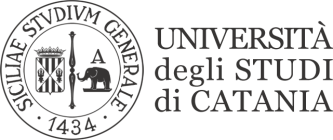 DI RAGUSAFilologia germanicaValeria Di ClementePROVA IN ITINERE  DEL 14.12.202220.12.2022100000759626100001769226100001907927100001962724100003347618